  СРО   РЕГИОНАЛЬНАЯ АССОЦИАЦИЯ «СТРОИТЕЛИ ТПП РБ»  ПРОТОКОЛ №  28Правления   СРО Региональная  ассоциация «Строители ТПП РБ»Дата заседания: «6»   июля    2018г.Место заседания: г. Улан-Удэ, ул. Ленина, 25.Время начала заседания: «10» часов «00» минут Время окончания заседания: «10» часов «40» минут.Форма: очная.Присутствовали члены Правления Региональной ассоциации «Строители ТПП РБ» (далее –  Ассоциация): Гусляков В.А., Доржиев Г.Ю., Батуев В.Б., Хусаев В.Л., Байминов В.Н., Гармаев А.Б., Батодоржиев В.В., Степанов М.Ю.Отсутствовали: -  Михеев А.Т.;Кворум для проведения заседания Правления   РА «Строители ТПП РБ» имеется, Правление правомочно принимать решения.
Приглашенные лица:Исполнительный директор Ассоциации Елисафенко Владимир Леонидович;Секретарь Правления Кочетова Лидия Васильевна.ПОВЕСТКА ДНЯ ЗАСЕДАНИЯ ПРАВЛЕНИЯ:1.Информация об организациях, намеренных вступить в СРО, оплативших вступительный взнос и представивших пакет документов. Установление уровня ответственности   организациям  согласно средствам,  внесенным в компенсационный фонды  возмещения вреда и обеспечения договорных обязательств.2. Представление   Исполнительного директора Елисафенко В.Л. к государственной  награде  почетному званию «Заслуженный строитель Республики Бурятия»3.  Исключение организации ООО «Энергия» (Генеральный директор Воробьев) ( ИНН   0323354945)   из состава СРО РА «Строители ТПП РБ на основании заявления о добровольном  выходе из состава СРО.4.  Установление  права на строительство, реконструкцию, капитальный ремонт объектов  капитального строительства по договору  строительного подряда, заключаемым  с использованием конкурентных способов заключения договоров в соответствии  со средствами, оплаченными в  компенсационный Фонд обеспечения договорных обязательств (ОДО).5.  Информация об организации, намеренной получить  право  выполнять строительство, реконструкцию, капитальный ремонт, снос объектов капитального строительства по договору строительного подряда, по договору подряда на осуществление сноса в отношении объектов особо опасных, технически сложных и уникальных объектов капитального строительства( кроме объектов использования атомной энергии).По 1 вопросу   повестки дня:Слушали:   Исполнительного директора СРО РА «Строители ТПП  РБ» Елисафенко В.Л.В  Исполнительную  Дирекцию  поступило заявление:-  от ООО  «  А-Мега-Строй» о вступлении в  члены  саморегулируемой организации РА «Строители ТПП РБ»  с намерением осуществлять строительство, реконструкцию, капитальный ремонт объектов капитального строительства (кроме особо опасных, технически сложных и уникальных объектов, объектов использования атомной энергии), стоимость  которых по одному договору не превышает 60 миллионов рублей ( первый     уровень ответственности, Фонд  ВВ 100  тыс.руб.), а также участвовать в заключении  договоров строительного подряда с использованием конкурентных  способов заключения договоров, предельный размер обязательств по которым не превышает 60  млн. руб.  (Фонд ОДО – 200  тыс. руб.).Рассмотренные документы соответствуют требованиям. Финансовые обязательства выполнены. Предложено Правлению  СРО РА «Строители ТПП РБ»  принять   положительное решение по данной организации и внести сведения в реестр СРО РА «Строители ТПП РБ»Решили по 1 вопросу:Принять в члены Региональной ассоциации «Строители ТПП РБ» организации ООО « А-Мега Строй». По 2 вопросу  повестки дня: Слушали   Директора СРО  Гуслякова  В.А., который предложил    рекомендовать кандидатуру Исполнительного директора  Елисафенко В.Л к награждению  государственной наградой почетным званием «Заслуженный строитель Республики Бурятия» к профессиональному празднику «День строителя».   Озвучил его биографию и профессиональные достижения за многолетний труд в строительной отрасли.	 Решили по 2 вопросу:	 	Рекомендовать  кандидатуру   Елисафенко Владимира Леонидовича   к награждению 	государственной наградой почетным  званием «Заслуженный строитель Республики Бурятия».  Оформить Наградной лист  на   Елисафенко В.Л. и  предоставить его  на  согласование в Администрацию г. Улан-Удэ,  Министерство строительства и модернизации ЖКК РБ  и  Правительство 	 Республики Бурятия. По 3 вопросу  повестки дня:Слушали:   Исполнительного директора СРО РА «Строители ТПП  РБ» Елисафенко В.Л. 	В исполнительную дирекцию СРО  поступило  заявление от Генерального директора ООО «Энергия»  Воробьева  А.М. ( ИНН   0323354945) о  намерении добровольного прекращения членства в СРО РА «Строители ТПП РБ».Решили по 3 вопросу:	  Удовлетворить просьбу  Генерального директора ООО «Энергия» Воробьева А.М. Исключить ООО «Энергия» ( ИНН   0323354945) из состава в СРО РА «Строители ТПП РБ. Внести соответствующие  изменения в реестр   Саморегулируемой организации.По 4 вопросу  повестки дня:Слушали:   Исполнительного директора СРО РА «Строители ТПП  РБ» Елисафенко В.Л.Решили по 4 вопросу:	Установить право   организации – члену   СРО, включенному  в Реестр членов СРО  РА «Строители ТПП РБ»,  осуществлять строительство, реконструкцию, капитальный ремонт объектов  капитального строительства по договору  строительного подряда, заключаемым  с использованием конкурентных способов заключения договоров в соответствии  со средствами, оплаченными в  компенсационный Фонд обеспечения договорных обязательств (ОДО):- Общество с ограниченной ответственностью  «Партнер - Строй -Инвест» (ИНН  0323350517) ОДО- второй уровень.По 5 вопросу повестки дня:Слушали  Директора  СРО   РА «Строители ТПП РБ» Елисафенко В.Л., который сообщил, что:- от   организации   ООО «Артель старателей Западная» ( ИНН 0313003232)  поступило заявление    на предоставление права  выполнять строительство, реконструкцию, капитальный ремонт, снос объектов капитального строительства по договору строительного подряда, по договору подряда на осуществление сноса в отношении объектов особо опасных, технически сложных и уникальных объектов капитального строительства ( кроме объектов использования атомной энергии).  Соответствующие документы в СРО Представлены.  Предложено предоставить  ООО «Артель старателей Западная» ( ИНН 0313003232) право на выполнение строительства, реконструкцию, капитальный ремонт, снос объектов капитального строительства по договору строительного подряда, по договору подряда на осуществление сноса в отношении объектов особо опасных, технически сложных и уникальных объектов капитального строительства ( кроме объектов использования атомной энергии).Решили по 5 вопросу: Предоставить ООО «Артель старателей Западная» ( ИНН 0313003232) право на выполнение строительства, реконструкцию, капитальный ремонт, снос объектов капитального строительства по договору строительного подряда, по договору подряда на осуществление сноса в отношении объектов особо опасных, технически сложных и уникальных объектов капитального строительства ( кроме объектов использования атомной энергии).Решение принято.Исполнительный директор			           Елисафенко  В.Л.                        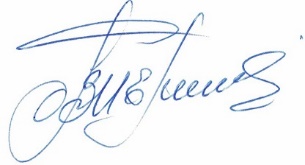 Секретарь Правления                                                              Кочетова Л.В. г. Улан-Удэ, ул. Ленина, д. 25, тел. 8(3012) 21-71-88,( 89021)642246;  e-mail: sro@tpprb.comНаименование организацииОГРНИНН Руководитель Адрес1 Общество с ограниченной ответственностью«А- Мега Строй» 1080326001370                  Дата регистрации 06.02.20080326474133Директор  Надлуев  Александр Александрович670000, Республика Бурятия, г. Улан-Удэ,           ул. Смолина, дом 81, кв.219 